Od:	xxxKomu:	xxxPředmět:	RE: Objednávka č. 3610004979Datum:	středa 10. dubna 2024 15:32:05Přílohy:	image002.png image003.png image004.png image005.png image001.png Nakit4.pdfDobrý den,V příloze zasílám podepsanou objednávku S přáním klidných dnů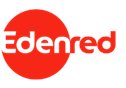 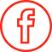 	xxx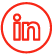 xxx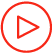 M/ xxxEdenred CZ s.r.o.Pernerova 691/42, 186 00 Praha 8 – Karlín, Czech Republic www.edenred.cz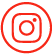 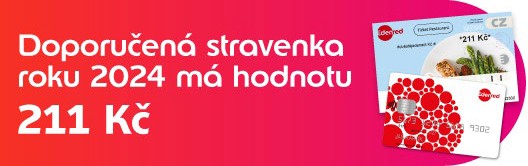 PRÁVNÍ UPOZORNĚNÍTato zpráva včetně jejích příloh je určena pouze jejímu adresátovi a může obsahovat důvěrné informace nebo informace, které jsou předmětem obchodního tajemství. Jakékoli šíření, kopírování nebo zveřejnění této zprávy a jejích příloh neautorizovaným třetím osobám je zakázáno. Pokud jste tuto zprávu obdrželi omylem, upozorněte na to jejího odesílatele a zprávu i její přílohy vymažte.LEGAL NOTICEThis email message, including any attachment(s), is intended only for the named recipient(s) and may contain confidential information. Any dissemination, distribution, disclosure, or copying of this information is unauthorized and strictly prohibited. If you have received this message in error, please advise the sender by reply email, and delete this message and any attachments.From: xxxSent: Tuesday, April 9, 2024 4:57 PMTo: xxx Cc: xxx Subject: Objednávka č. 3610004979Dobrý den,přílohou Vám zasíláme výše uvedenou objednávku.Vzhledem k povinnosti uveřejňovat veškeré smlouvy v hodnotě nad 50 tis. Kč bez DPH v Registru smluv vyplývající ze zákona č. 340/2015 Sb., Vás žádámeo potvrzení objednávky, a to nejlépe zasláním skenu objednávky podepsané za Vaši stranuosobou k tomu oprávněnou tak, aby bylo prokazatelnéuzavření smluvního vztahu. Uveřejnění v souladu se zákonem zajistí objednatel - Národní agentura pro komunikační a informační technologie, s.p.S pozdravem a přáním příjemného dnexxx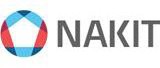 Národní agentura pro komunikační a informační technologie, s. p. Kodaňská 1441/46, 101 00 Praha 10 – Vršovice, Česká republika www.nakit.cz